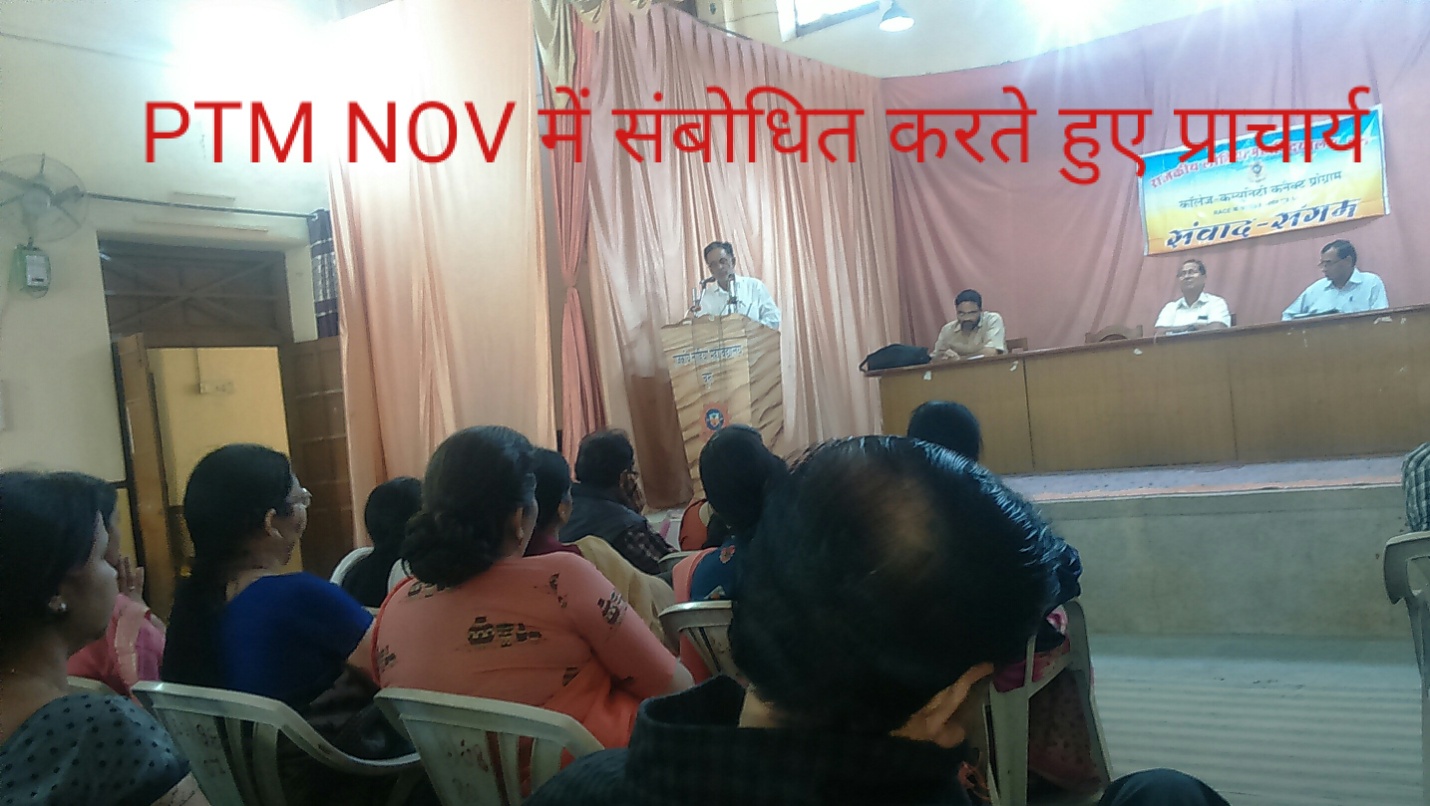 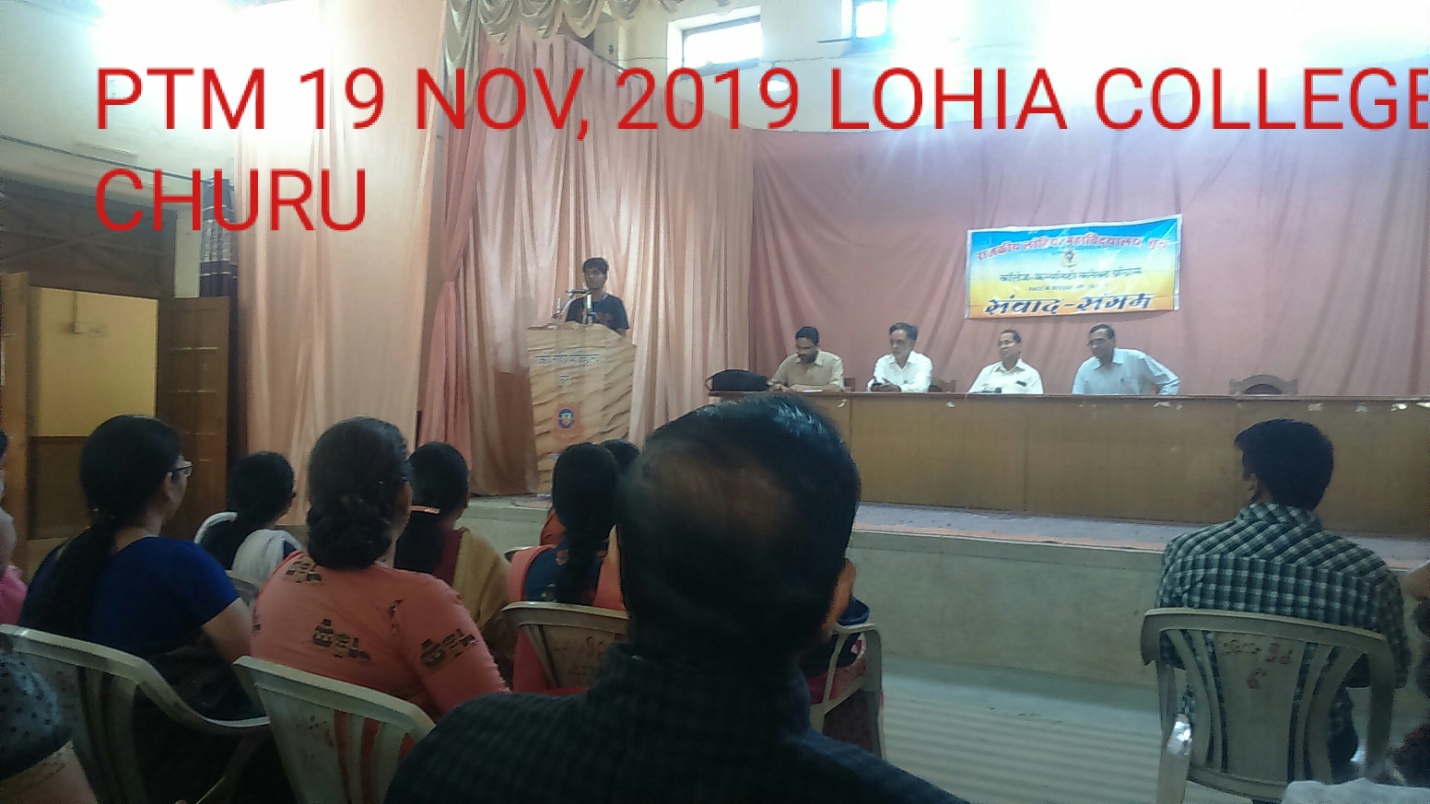 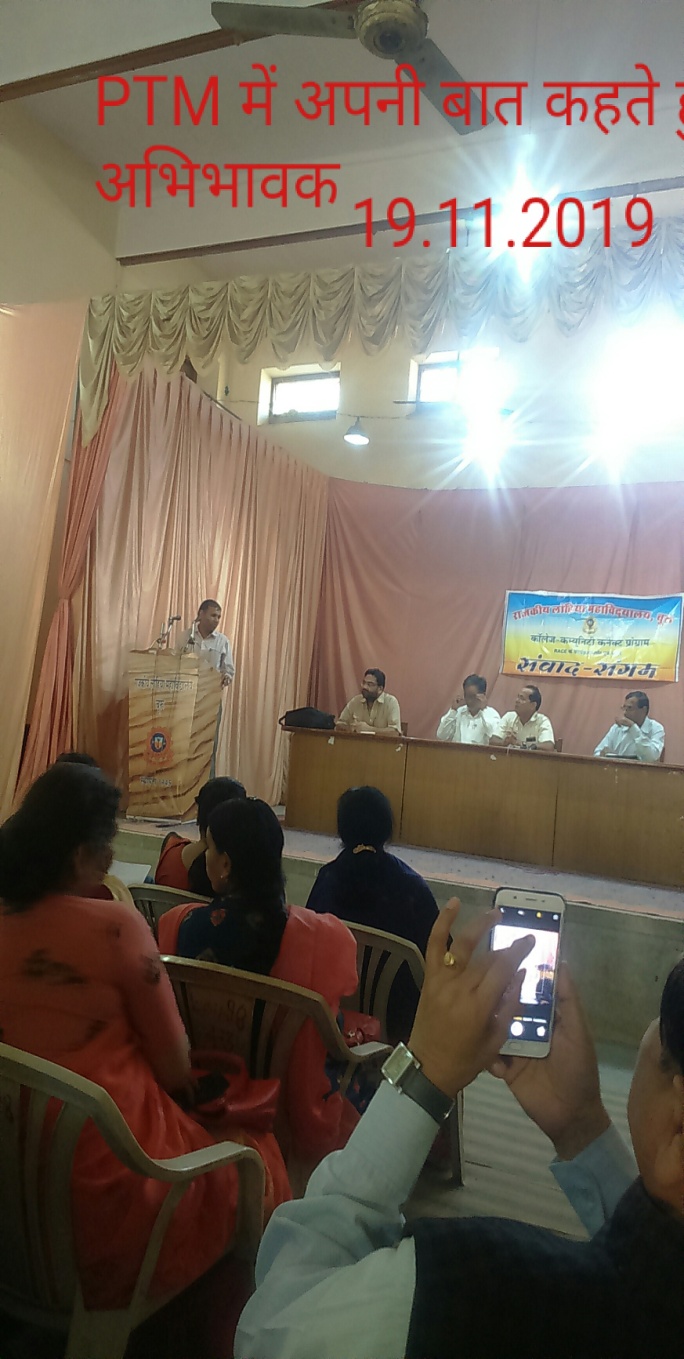 Community Connect program held on 19.11.2019 